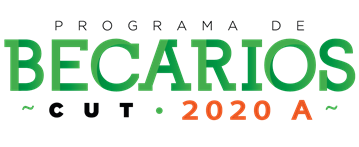 Tonalá, Jalisco; a ______________________          Carta de InvitaciónComisión de Condonaciones y BecasPRESENTEPor medio de la presente, quien suscribe, ________________________________________________  con código____________ adscrito al Departamento o Área de _____________________________, extiendo la invitación al alumno___________________________________________________ con código _______________ de la carrera de _________________________________________ al proyecto_______________________________, por sus habilidades y aptitudes, además por demostrar un gran sentido de responsabilidad e interés en el desarrollo y crecimiento del Centro Universitario de Tonalá.Extiendo la presente para los efectos legales que al interesado convenga.Atentamente_____________________________________________(NOMBRE, FIRMA y CARGO)